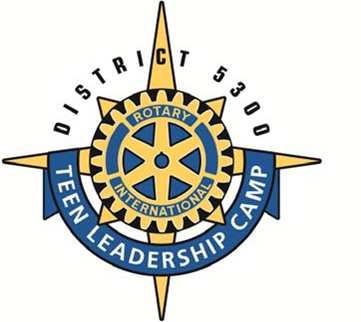 Sample Letter to School Announcing Student SelectionTeen Leadership Camp 2019NameAddressCity State ZIPRe: TLC Selections for 2019Dear ______________________,The following _________________ High School students have beenselected to represent the Rotary Club of ___________________ at theTeen Leadership Camp (TLC) on December 6 - 8, 2019 atCamp Cedar Crest in Running Springs, California.We will be inviting you and your students to a club meeting scheduled for________________ at ________ at the _____________________ tointroduce the young people to the Rotarians sponsoring them for this three dayconference.You are also invited to attend an orientation meeting on__________________2019 at _________ at the____________________ at _________________________. This willinclude the participants sponsored by the _______________ and_______________ Rotary Clubs, and will provide you a clearerunderstanding of the events of the TLC Conference.Thank you for your help and input, it has been invaluable in the selectionprocess.Sincerely,TLC Chairperson